БИБЛИОТЕКА ЛУЧШИХ ПРАКТИК(лучшие практики Арсеньевского городского округа по улучшению условий труда и сохранению здоровья  работников)Описание лучшей практикиСсылки на размещенные документы и материалы по лучшей практике в сети «Интернет»Популяризация лучших практик стимулирования внедрения здорового образа жизни в трудовых коллективах. Информационное обеспечение и пропаганда охраны трудаПопуляризация лучших практик стимулирования внедрения здорового образа жизни в трудовых коллективах. Информационное обеспечение и пропаганда охраны труда 1. В АО ААК «Прогресс», входящее в холдинг Вертолеты России Государственной корпорации «Ростех», мероприятия  по сохранению и укреплению здоровья работников реализуется в рамках коллективного договора. В целях оздоровления работников и профилактики профзаболеваемости на предприятии организован Профилакторий, который осуществляет медицинский осмотр и лечение всех сотрудников, а также бывших сотрудников и членов их семей (около 11 370 человек). Для реабилитации сотрудников в профилактории имеется кабинет физиотерапии, мануальной терапии и иглорефлексотерапии. В целях диагностики заболеваний органов зрения заключено соглашение с Центром микрохирургии глаза (за 2021 год обследовано 60 человек).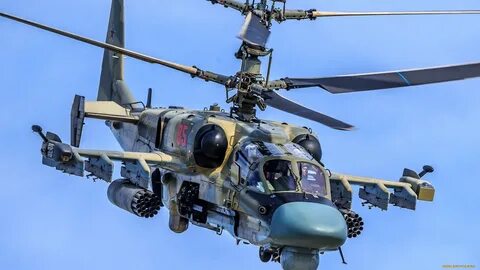 Проведение спортивных мероприятий, направленных на улучшение здоровья сотрудников. Снижение простудных заболеваний, создание благоприятной атмосферывнутри коллектива/стимулирование работников к повышению уровня физической активности.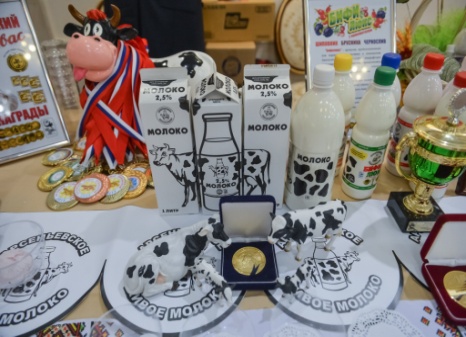   2.   ООО «Арсеньевский Молочный комбинат». Здоровье и самочувствие сотрудников оказывает существенное влияние на успех и продуктивное развитие компании. В связи с этим, руководство предприятия не только старается создать максимально к4омфортные условия труда, но и внедрить принципы здорового образа жизни в офисе и на производстве.В рамках поддержания здоровья сотрудников на предприятии:- сформирована футбольная команда, которая 23.08.2023 в Кубке по мини-футболу посвященному дню физкультурника, заняла 3-е призовое место, на счету у команды уже два призовых места и опыт участия в пяти турнирах;- интеллектуальные игры тоже практикуются, ежемесячно корпоративная команда из работников предприятия «МилКис» собирается в кафе «Пилигрим», чтобы сразиться с другими командами города в КВИЗ, узнать что-то новое и провести вместе время;- на территории предприятия оборудованы спортивные зоны: турник и теннисный стол, в перерывах и обеденное время сотрудники переключаются на полезную активность. Даже короткая разминка положительным образом сказывается на самочувствии и сплоченности коллектива;- в теплое время года проводятся корпоративные походы: восхождение на сопку Обзорная, поход с ночевкой на партизанский Голец, затем покорилась сопка находкинская Сестра;- также в коллективе сложилась традиция удивительных творческих поздравлений с праздниками, где в ролях известных артистов выступают сотрудники предприятия;- в столовой комбината проводятся поварские уроки мастер-классы - как модный тренд современности для детей и внуков работников, где ребята с большим удовольствием учатся готовить. Также для детей проводятся уроки молочной грамотности, экскурсии по предприятию. особенно популярными экскурсии стали для детей близлежащих районов и городов (г. Уссурийска, Лесозаводска, Дальнегорска);- реализуется корпоративная программа «Здоровое питание» в целях здоровья работников. Сотрудники всех подразделений обеспечены горячим питанием: первое, второе, десерт и напиток. На предприятии разрабатываются комплексные рекомендации для столовой, вводится информационные маркировки. Планируется, что реализация мероприятий программы будет способствовать снижению риска не только профессионально обусловленных заболеваний, но и наиболее социально-значимых хронических заболеваний, которые повышаются при нерациональном питании, а также повышению производительности труда, удовлетворенности сотрудников условиями труда. Пропаганда здорового образа жизни, сплочение коллектива, корпоративное поддержание здоровья работников являются приоритетом для предприятия.3.  ООО Арсеньевский квасной завод» Пропаганда здорового образа жизни, сплочение коллектива, корпоративное поддержание
здоровья работников являются приоритетом для предприятия: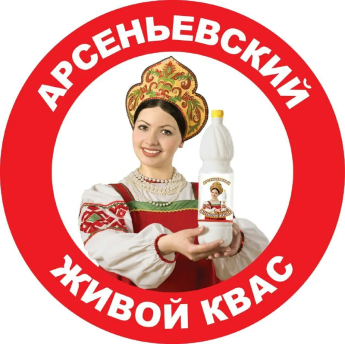 - еженедельно для сотрудников предприятия проводятся групповые тренировки по йоге, организованные в спортивном комплексе «Доджо». Нагрузка рассчитывается опытным тренеров индивидуально в зависимости от возраста и физической формы человека (в практиках принимают участие сотрудники от 20 до 60 лет). В теплое время года организуются велопрогулки. Выезды в окрестностях города укрепляют мышцы и  товарищеские отношения внутри коллектива. На предприятии уже много лет функционирует шахматный клуб. Сотрудники проводят несколько блиц-турниров на обеденном перерыве, а так же участвуют в городских соревнованиях и занимают призовые места.  Летом любители активного отдыха объединяются для совместных поездок  к морю. Катание на сапах полезны для сердечно-сосудистой системы, благотворно влияют на психологическое состояние человека, так как спокойная гребля приносит расслабление и умиротворение. Это спорт, который помогает перезагрузиться. Также сотрудники предприятия принимали участие в «Гонке Героев» во Владивостоке - это серьезная и разнообразная нагрузка: преодоление девяти километровой дистанции, перенос шин, рвы, рукоходы и подъем на практически верникальную стену. Корпоративная команда готовится к этому спортивному мероприятию несколько месяцев: режим сна и питания, совместные разминки и пробежки. Активный образ жизни и спорт безусловно влияют на общее физическое и психологическое состояние работника. Результатом ожидается значительное улучшение здоровья рабочего коллектива, повышение производительности труда.4. Арсеньевский филиал КГУП «Примтеплоэнерго» в ходит в состав Краевого государственного унитарного предприятия «Примтеплоэнерго» (далее КГУП «Примтеплоэнерго»), эксплуатирующего 10 опасных производственных объекта (далее – ОПО). Персонал КГУП «Примтеплоэнерго» осуществляет эксплуатацию угольных котельных, складов ГСМ. Целью деятельности предприятия являются удовлетворение общественных потребностей в получении качественных коммунальных услуг по теплоснабжению и горячему водоснабжению жителей и организаций расположенных на территории Арсеньевского городского округа, муниципальных районов Анучинского, Яковлевского и Чугуевского. Проводится целый комплекс мероприятий на котельных для создания безопасных условий труда.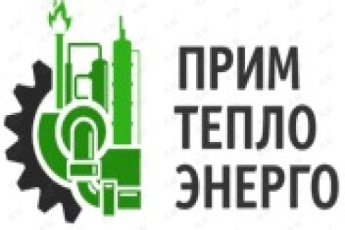     На предприятии проводится комплекс мероприятий по снижению уровня производственного травматизма и профессиональной заболеваемости.Введена система электронного документооборота 1С, организованы селекторные совещания, ВКС с филиалами, на всех рабочих местах установлена справочная правовая система «Консультант плюс». На уголке по охране труда вывешены – график проверки знаний требований охраны труда, копии инструкций по охране труда, выписки из Трудового кодекса РФ, алгоритм оказания первой помощи пострадавшим, схема сообщения о несчастных случаях.В целях наведения порядка на рабочих местах и обеспечения безопасных условий труда, один раз в месяц проводятся Дни охраны труда. В рамках спортивно-оздоровительных мероприятий, с целью пропаганды здорового образа жизни и спорта среди работников предприятия была организована летняя и зимняя спартакиада.     Работы, связанные со спуском работников в колодцы, тепловые камеры проводиться по наряду-допуску на выполнение работ повышенной опасности. Так, все работники КГУП «Примтеплоэнерго», выполняющие данный вид работы, лица старше 18 лет, без медицинских противопоказаний, прошедшие обучение и проверку знаний требований охраны труда и инструктаж по охране труда согласно постановлению Правительства РФ от 24.12.2021 № 2464 «О порядке обучения по охране труда и проверки знания требований охраны труда». Работы в колодцах проводит бригада составом не менее трех человек: один – производит ремонтные работы, второй работник держит страховочный пояс, третий – контролирует обстановку в зоне работ и подает инструменты. Бригады, выполняющие вышеуказанные работы, обеспечены защитными средствами, необходимым инструментом, инвентарем, приспособлениями, приборами и аптечкой первой помощи.1. Официальный интернет-сайт министерства труда и социальной политики Приморского края:https://soctrud.primorsky.ru/content/библиотека_лучших_практик_по_охране_труда/https://arsmoloko.ru/газета «Бизнес-Арс»                   5.   КГБУ «Арсеньевская ветеринарная станция по борьбе с болезнями животных» .                                                                                                                                                                                                                                              По результатам проведения краевого межотраслевого конкурса «Социальное партнёрство» в номинации «Лучшее социальное партнёрство в организациях бюджетной сферы»: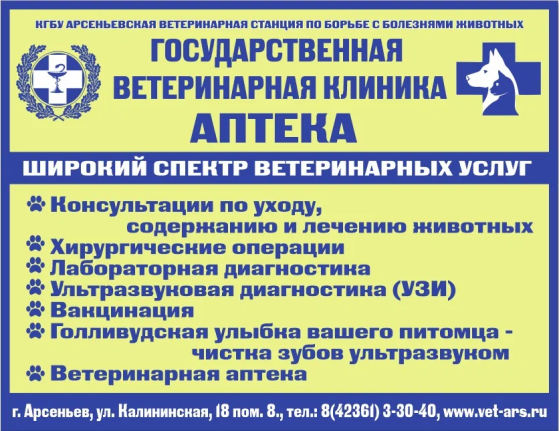 призовое III место - заняла КГБУ «Арсеньевская ветеринарная станция по борьбе с болезнями животных». Коллективный договор учреждения направлен на помощь работникам и содержит такие аспекты как:- 30 % доплату за работу в вечернее и ночное время;- возможность взять оплачиваемый выходной для проводов сына в армию, устранения аварийных бытовых ситуаций, похорон близкого родственника;- также предусмотренны оплачиваемые выходные дни пять дней отдыха при бракосочетании работников, по три дня на свадьбу детей и отцу новорожденного сына. Два дня для прохождения медосмотра. Официальный интернет-сайт министерства труда и социальной политики Приморского края:https://soctrud.primorsky.ru/content/библиотека_лучших_практик_по_охране_труда/https://www.fppk.org/news/events/24202/(2023 год)